Плауны, хвощиОсобенности плаунов:Хвойные и смешанные леса. 7 видов в Беларуси (Плаун булавовидный, плаун сплюснутый, плаун годичный. Охраняются - баранец обыкновенный, плауночек заливаемый, полушник озерный)Развита покровная, механическая, основная и проводящая ткани (флоэма, ксилема - трахеиды)Развиты листья, стебли и корниВ жизненном цикле спорофит преобладает над гаметофитом. Плаун булавовидный:Спорофит - многолетнее травянистое растение. Стебель стелется по земле, густо покрыт узкими зелеными листьями, отходят придаточные корни. От стебля отходят вертикальные побеги, на верхушках которых - спороносные колоски со спорангиями. Гаметофит - заросток (не имеет хлоропластов, вступают в симбиоз с грибами). Период от образования спор до формирования спорофита – 12-18 лет.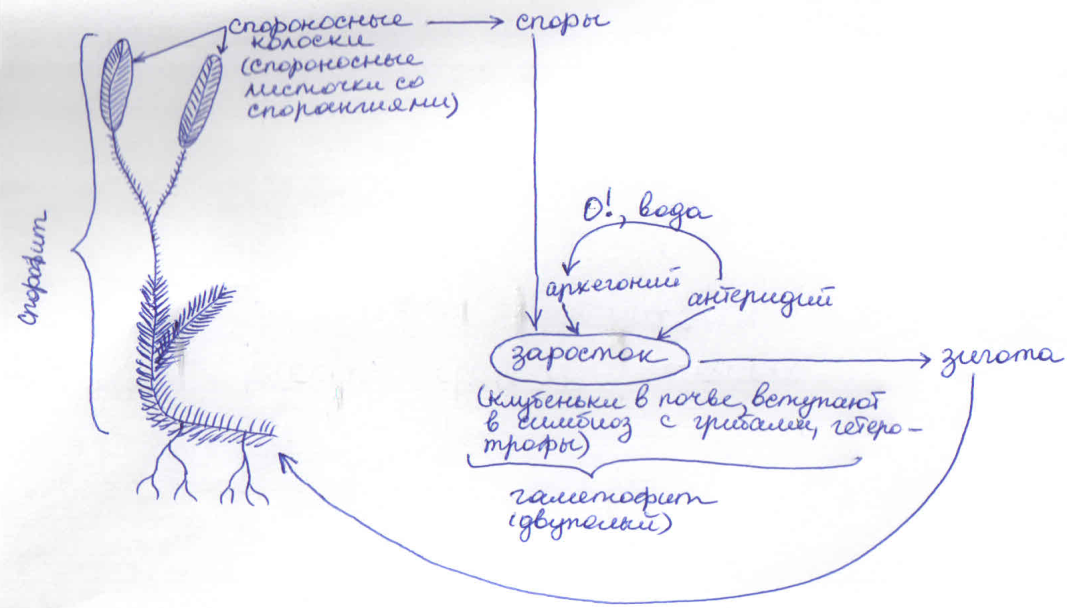 2.Особенности хвощей:На влажных полях и лугах, на болотах, сырых лесах. Всего 30 видов, 8 видов в Беларуси (Хвощ полевой, хвощ луговой, хвощ зимующий, хвощ болотный, хвощ пестрый. Охраняется – хвощ большой)Развита покровная, механическая, основная и проводящая ткани (флоэма, ксилема - трахеиды)Листья развиты слабо, стебель несет функцию фотосинтезаВ жизненном цикле спорофит преобладает над гаметофитом:Хвощ полевой:Спорофит- многолетнее травянистое растение. Состоит  из: надземных побегов (весенних или летних), корневища с придаточными корнями и почками. Стебли членистые, пропитаны кремнеземом.  Гаметофит – мужские и женские заростки (зеленые надземные)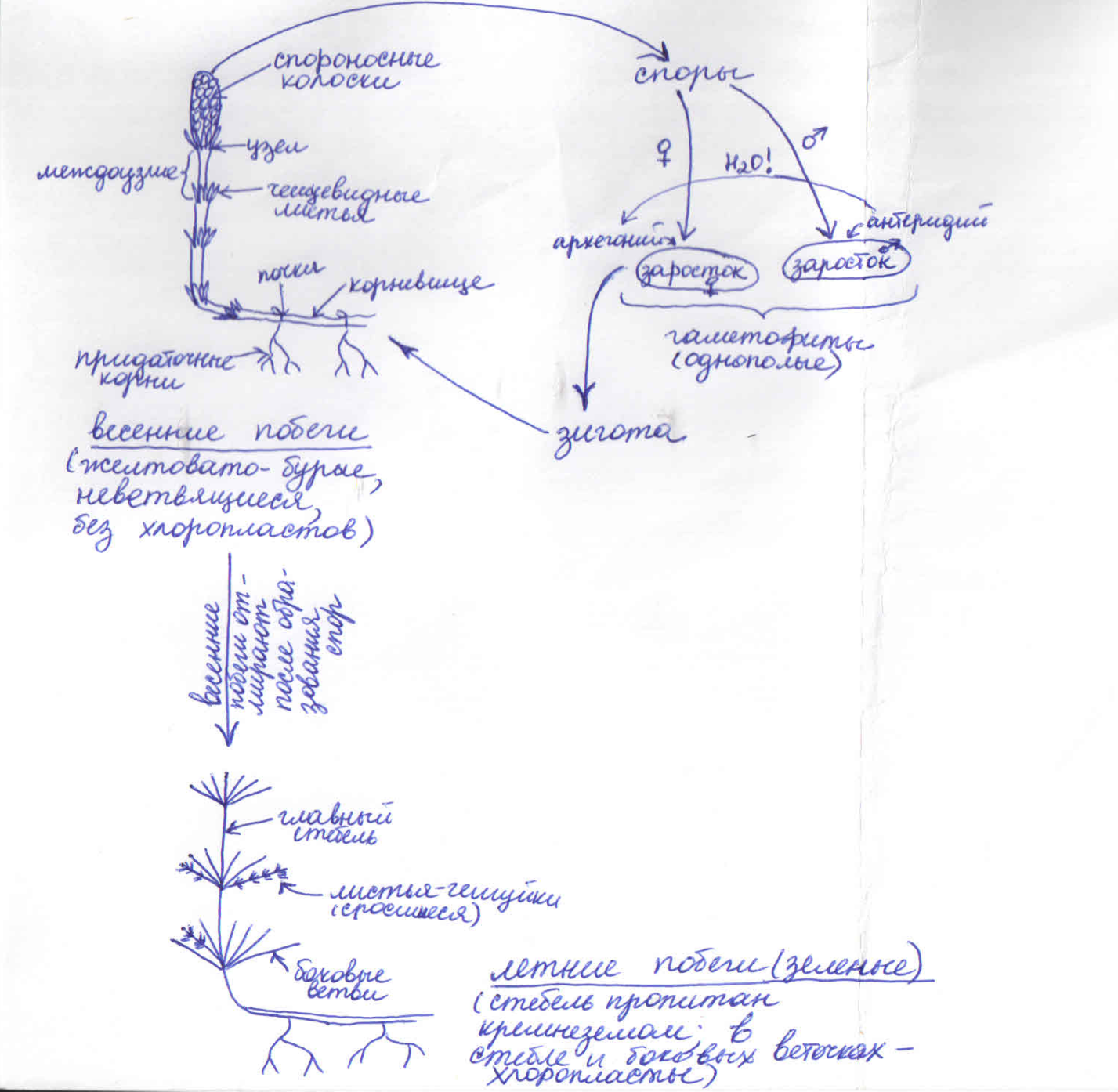 3. Значение плаунов:Древние  растения не имеют существенного значения в формировании растительного покроваРаньше сухие споры плаунов использовали в качестве детской присыпки; в первых фотоаппаратах со вспышкой  использовали сухие легковоспламеняющиеся споры плаунов для освещения при фотографировании; при фасонном литье металлов. Плаун баранец- для получения желтой краски4. Значение хвощей:Не имеют существенного значения в формировании растительного покрова. Многие – сорняки (полевой и луговой хвощи). Заселяют кислые почвы.Побеги некоторых  используются в народной медицине как мочегонное и вяжущее средство. Стебли хвоща зимующего – вместо наждачной бумаги